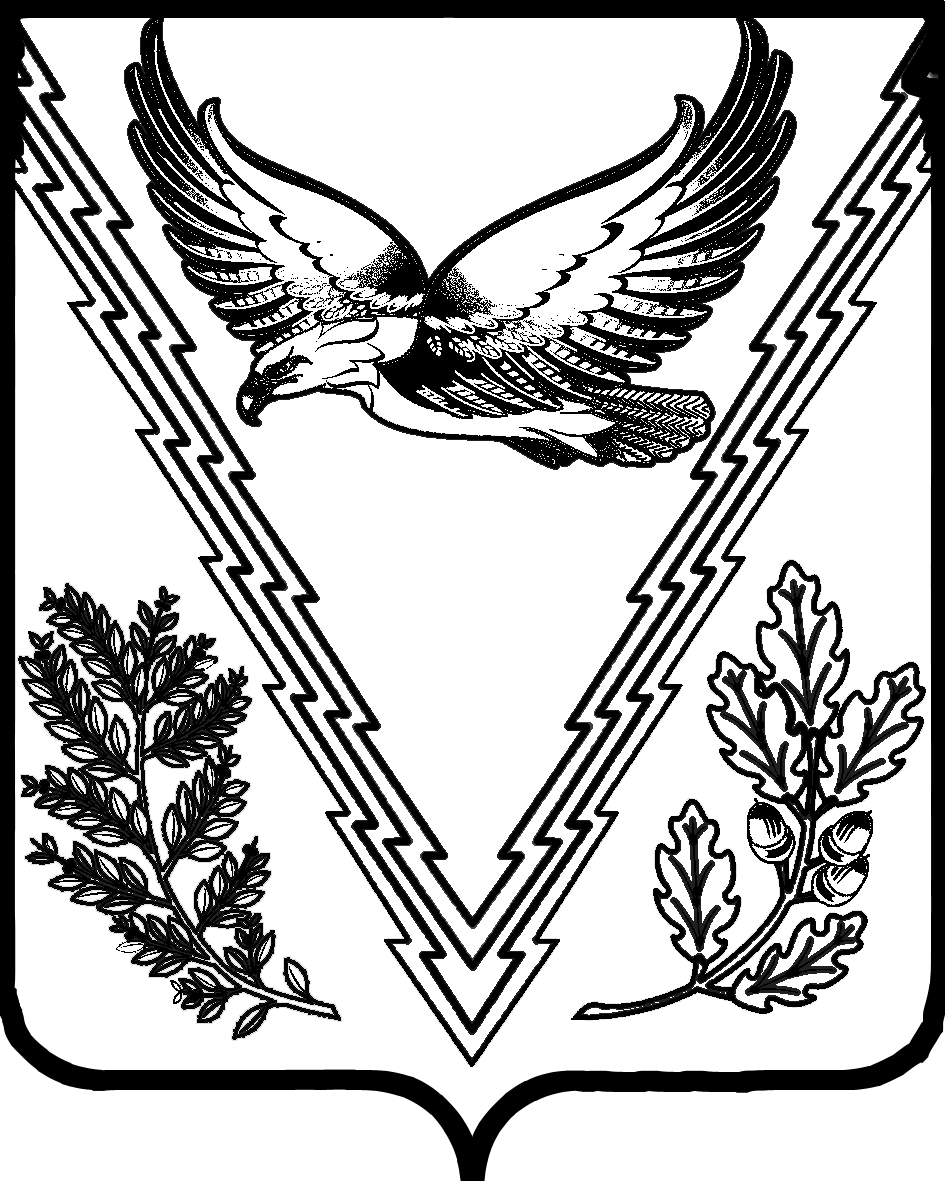 СОВЕТ НЕФТЕГОРСКОГО ГОРОДСКОГО ПОСЕЛЕНИЯАПШЕРОНСКОГО РАЙОНАРЕШЕНИЕот 27.03.2020                                                                                                         № 32пгт НефтегорскОб утверждении Правил землепользования и застройки Нефтегорского городского поселения Апшеронского районаВ соответствии с Федеральным законом от 03 августа 2018 года № 340-ФЗ «О внесении изменений в Градостроительный кодекс Российской Федерации» и подпункта 20 пункта 1 статьи 14 Федерального закона от 06 октября 2003 года № 131-ФЗ «Об общих принципах организации местного самоуправления в Российской Федерации» и в целях создания условий для устойчивого развития муниципального образования, обеспечения прав и законных интересов физических лиц, в том числе правообладателей земельных участков и объектов капитального строительства и создания условий для привлечения инвестиций, в том числе путем предоставления возможности выбора наиболее эффективных видов разрешенного использования земельных участков, и объектов капитального строительства, рассмотрев проект внесения изменений в Правила землепользования и застройки Нефтегорского городского поселения Апшеронского района, учитывая результаты публичных слушаний, отраженных в протоколе публичных слушаний от 20 марта 2020 года, Совет Нефтегорского городского поселения Апшеронского района р е ш и л:1. Утвердить Правила землепользования и застройки Нефтегорского городского поселения Апшеронского района (прилагаются).2. Установить, что Правила землепользования и застройки являются нормативно-правовым актом местного самоуправления и распространяются на всех физических и юридических лиц, осуществляющих градостроительную деятельность на территории Нефтегорского городского поселения Апшеронского района.3. Решения Совета Нефтегорского городского поселения Апшеронского района от 26 апреля 2013 года № 209 «Об утверждении Правил землепользования и застройки Нефтегорского городского поселения Апшеронского района», от 18 декабря 2015 года № 58 «О внесении изменений в решение Совета Нефтегорского городского поселения Апшеронского района от 26 апреля 2013 года № 209 «Об утверждении Правил землепользования и застройки Нефтегорского городского поселения Апшеронского района»», от 23 ноября 2016 года № 97 «О внесении изменений в решение Совета Нефтегорского городского поселения Апшеронского района от 26 апреля 2013 года № 209 «Об утверждении Правил землепользования и застройки Нефтегорского городского поселения Апшеронского района»», от 03 ноября 2017 года № 139 «О внесении изменений в решение Совета Нефтегорского городского поселения Апшеронского района от 26 апреля 2013 года № 209 «Об утверждении Правил землепользования и застройки Нефтегорского городского поселения Апшеронского района»», от 24 мая 2018 года № 158 «О внесении изменений в решение Совета Нефтегорского городского поселения Апшеронского района от 26 апреля 2013 года № 209 «Об утверждении Правил землепользования и застройки Нефтегорского городского поселения Апшеронского района»», от 19 октября 2018 года № 169 «О внесении изменений в решение Совета Нефтегорского городского поселения Апшеронского района от 26 апреля 2013 года № 209 «Об утверждении Правил землепользования и застройки Нефтегорского городского поселения Апшеронского района»», от 05 апреля 2019 года № 180 «О внесении изменений в решение Совета Нефтегорского городского поселения Апшеронского района от 26 апреля 2013 года № 209 «Об утверждении Правил землепользования и застройки Нефтегорского городского поселения Апшеронского района»» признать утратившими силу.4. Контроль за выполнением настоящего решения возложить на главу Нефтегорского городского поселения Апшеронского района Варельджан Андроника Сергеевича.5. Настоящее решение вступает в силу со дня его официального обнародования и подлежит размещению на официальном сайте администрации Нефтегорского городского поселения Апшеронского района в сети Интернет.Глава Нефтегорского городского поселения Апшеронского района ______________А.С. ВарельджанПредседатель Совета Нефтегорского городского поселения Апшеронского района ___________________И.Б. Багдасарян